MISSION PLANMISSION PLANMISSION PLANMISSION PLANFLIGHT ID20230828I2STORMAL10/IdaliaMISSION ID0810ATAIL NUMBERNOAA 43TASKINGEMCPLANNED PATTERNButterflyMISSION SUMMARYMISSION SUMMARYMISSION SUMMARYMISSION SUMMARYTAKEOFF [UTC]2026LANDING [UTC]0248TAKEOFF LOCATIONFLLLANDING LOCATIONFLLFLIGHT TIME6.4BLOCK TIME6.6TOTAL REAL-TIME RADAR ANALYSES(Transmitted)4 (4 to EMC/ 0 to AWIPS)*TOTAL DROPSONDES Deployed (Transmitted)21 (21)16 NHC 5 ONROCEAN EXPENDABLES (Type) 5 (4) 5 U.M.AXBT 4 good 1 failuresUAS (Type)NAAPHEX EXPERIMENTS / MODULESFLAIMS, or VAM depending on alignmentFLAIMS, or VAM depending on alignmentFLAIMS, or VAM depending on alignmentHRD CREW MANIFESTHRD CREW MANIFESTHRD CREW MANIFESTHRD CREW MANIFESTLPS ONBOARDMarksLPS GROUNDAlvey/SellwoodTDR ONBOARDMarksTDR GROUNDAlvey/GamacheASPEN ONBOARDJ. Zhang/SippelASPEN GROUNDn/aNESDIS SCIENTISTSn/an/an/aGUESTS (Affiliation)n/an/an/aAOC CREW MANIFESTAOC CREW MANIFESTAOC CREW MANIFESTAOC CREW MANIFESTPILOTS Abitbol/Rannenberg/Keith Abitbol/Rannenberg/Keith Abitbol/Rannenberg/KeithNAVIGATORUtamaUtamaUtamaFLIGHT ENGINEERSStokes/WysingerStokes/WysingerStokes/WysingerFLIGHT DIRECTORLundry/ZawislakLundry/ZawislakLundry/ZawislakDATA TECHNICIANMcAlisterMcAlisterMcAlisterAVAPSUnderwoodUnderwoodUnderwoodPRE-FLIGHTPRE-FLIGHT Flight Plan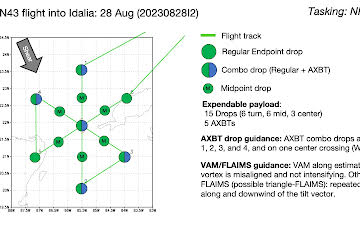 Pattern: Butterfly pattern with 105 NM legs (except when restricted by land)Altitude:12 kft (pressure altitude)Potential add-on APHEX Modules: (time permitting)Vortex Alignment Module (VAM)FLAIMS ModuleIn-storm location(s) for the modules may be /determined adjusted be at the discretion of the onboard HRD LPS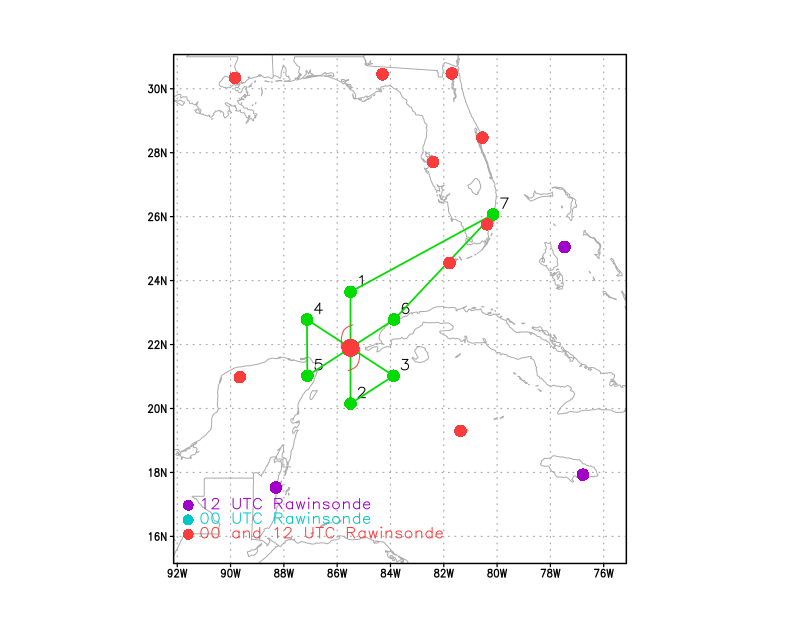 Expendable DistributionLoad 30 dropsondesRelease at endpoints, midpoints, centers (charged to NWS)Additional drops may be requested at the discretion of the onboard HRD LPSAll dropsondes transmitted to the GTS5 AXBTs (Univ of Miami shallow water;)All AXBTs transmitted to the AOC ground server if possibleDrops done internally from 10kftLoad 30 dropsondesRelease at endpoints, midpoints, centers (charged to NWS)Additional drops may be requested at the discretion of the onboard HRD LPSAll dropsondes transmitted to the GTS5 AXBTs (Univ of Miami shallow water; see notes below)All AXBTs transmitted to the AOC ground server if possiblePreflight Weather Briefing28 Aug 2023 - 18:00 UTC ...IDALIA STRENGTHENING AS IT NEARS THE WESTERN TIP OF CUBA... ...LIFE-THREATENING STORM SURGE AND DANGEROUS WINDS BECOMING INCREASINGLY LIKELY FOR PORTIONS OF FLORIDA... As of 1:00 PM CDT Mon Aug 28 the center of Idalia was located near 21.2, -85.1 with movement N at 8 mph. The minimum central pressure was 987 mb with maximum sustained winds of about 70 mph.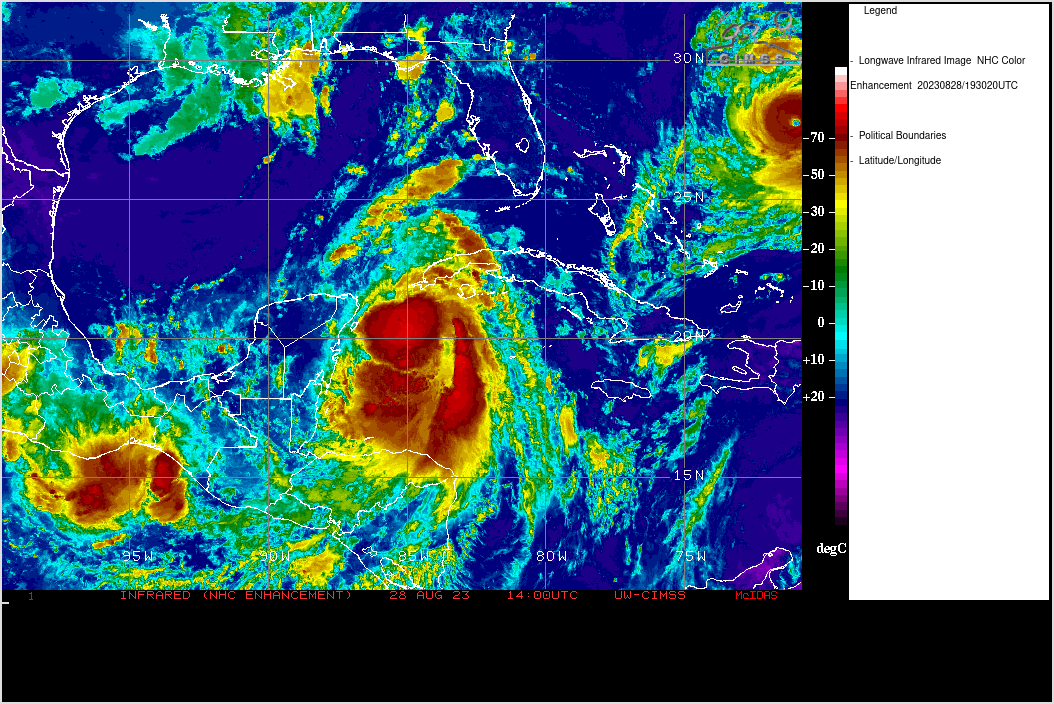 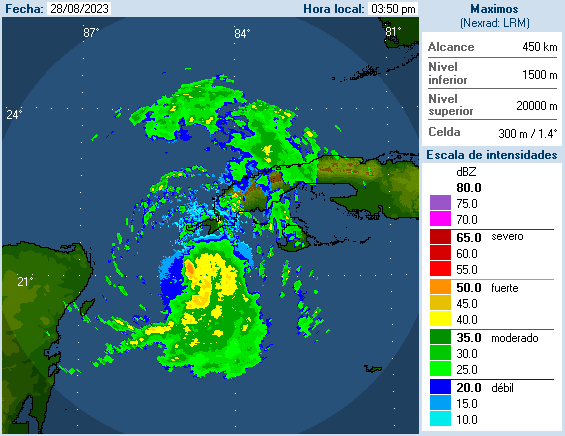 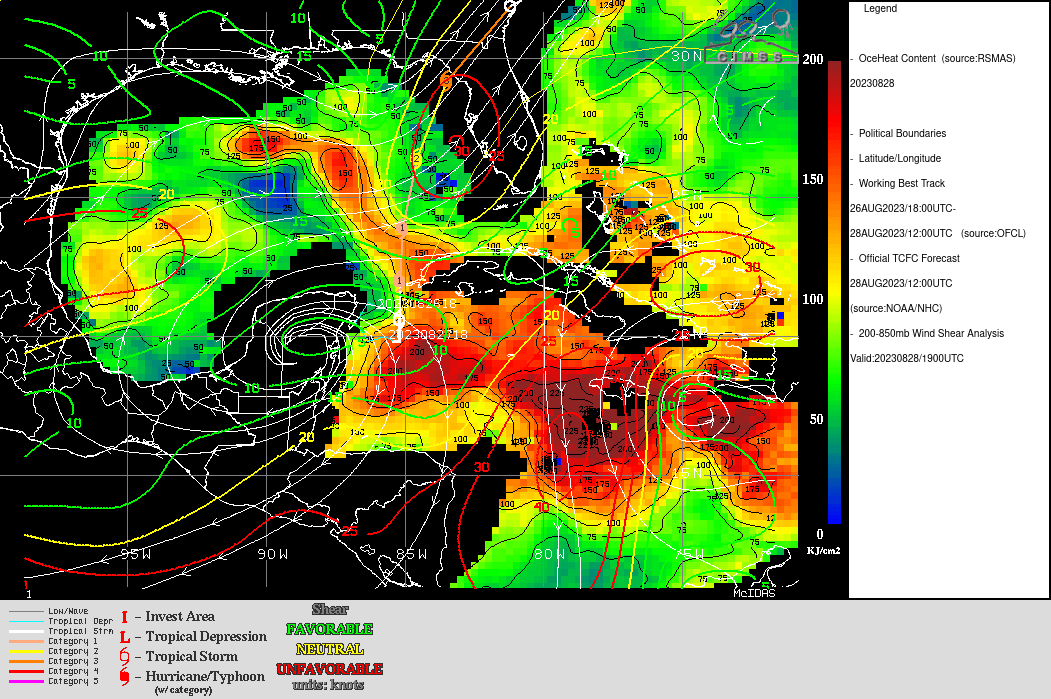  Both shear and OHC favorable for RIConvection appears to be increasing over the centerSome indication of eye formationLightning over center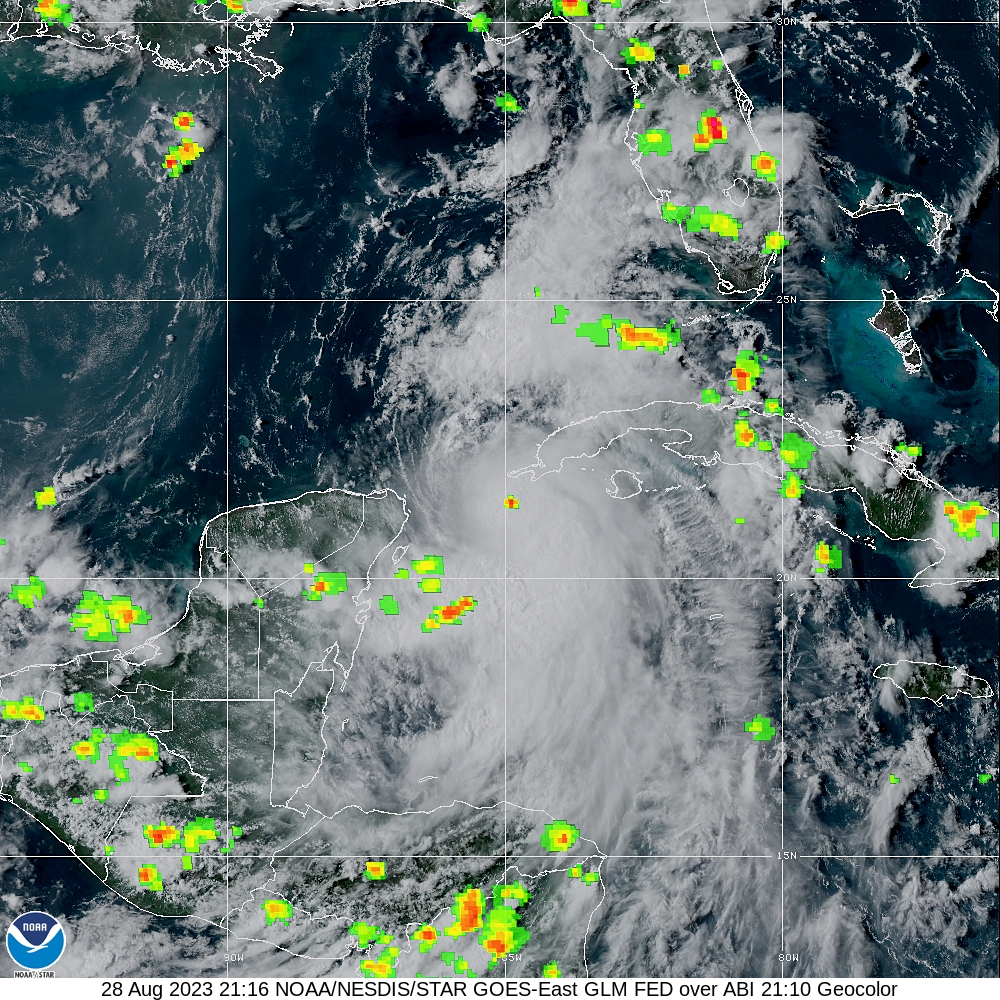 Instrument NotesInstruments appear to be nominal, but the precipitation probe which is a bit flakyIN-FLIGHTIN-FLIGHTTime [UTC]Event202550Take off FLL2035passing over Miami2036TDR up. Looking good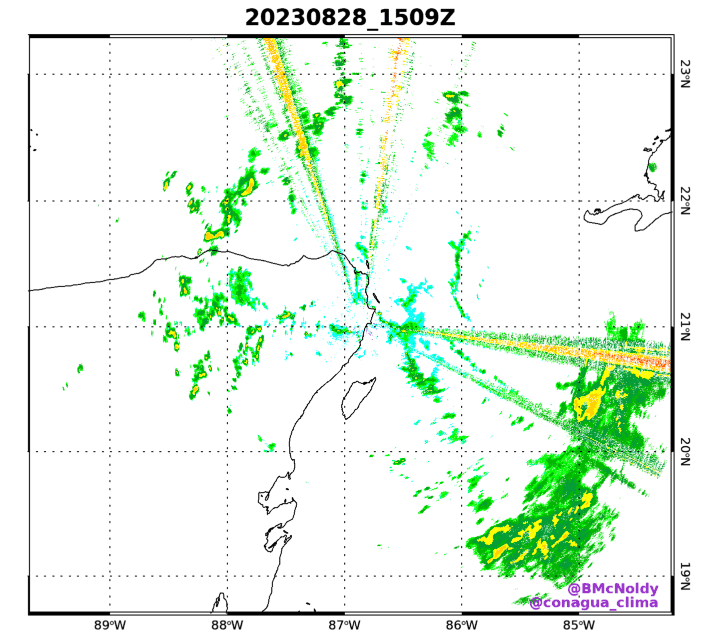 Repeated convective bursts - unable to propagate farther upshear/left of shear up until this point. Perhaps some signs of trying on the latest Cancun radar loop. Still tilted but more upshear left now2102picking our way along and through the first outer band. TDR tops 12-14 km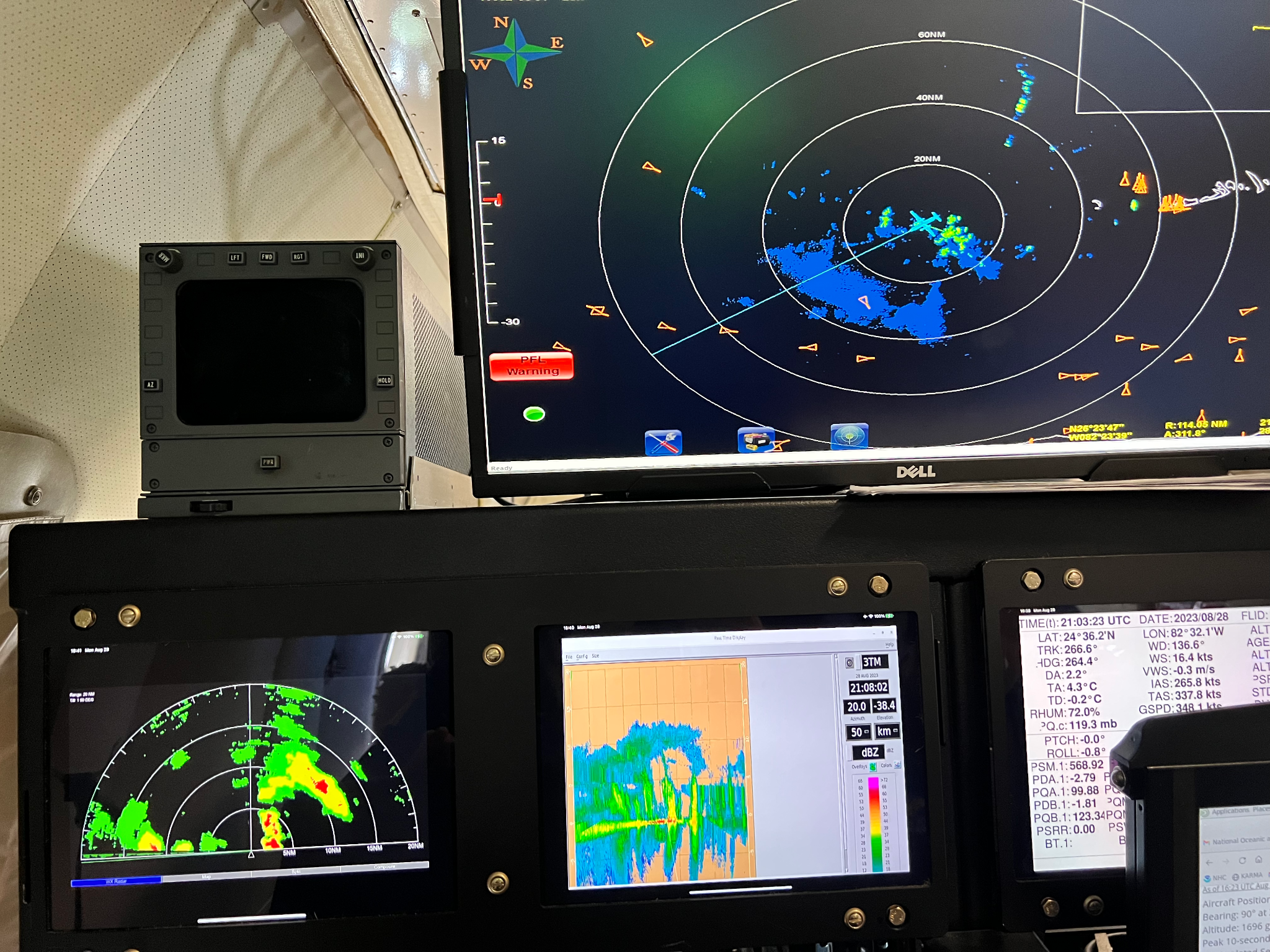 2110in a big stratiform region south of the band. Plenty of scatterers. Alititude12800’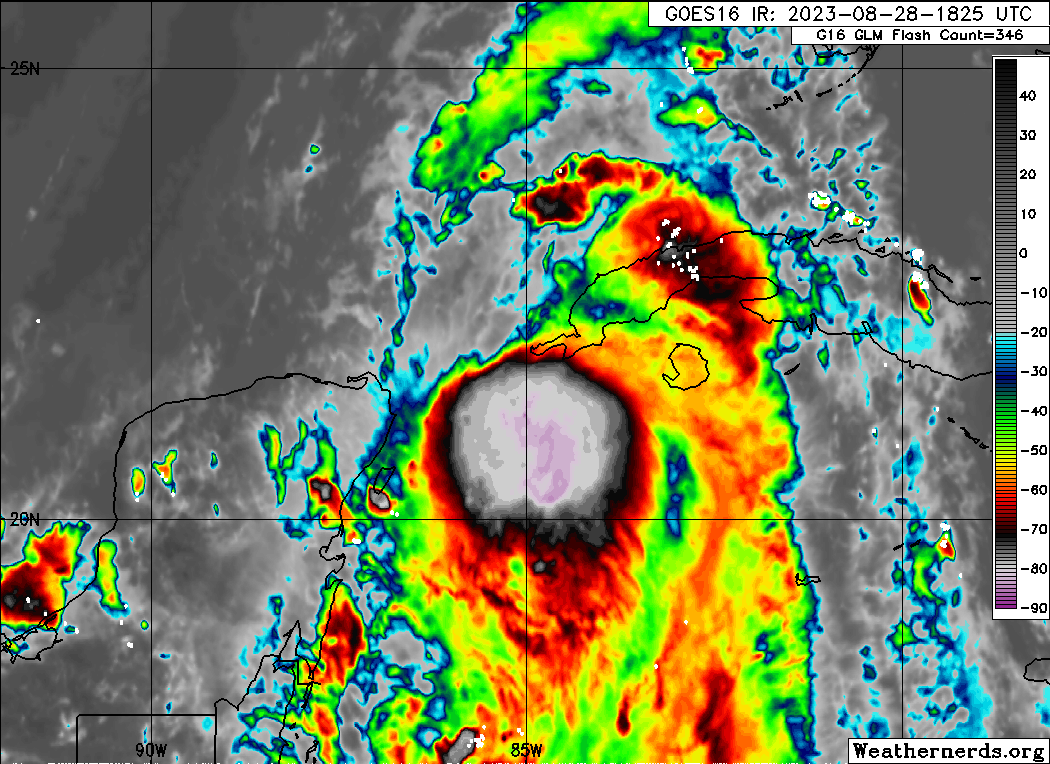 2121passing along the south edge of a huge stratiform area. Still good scatterer coverage to the N 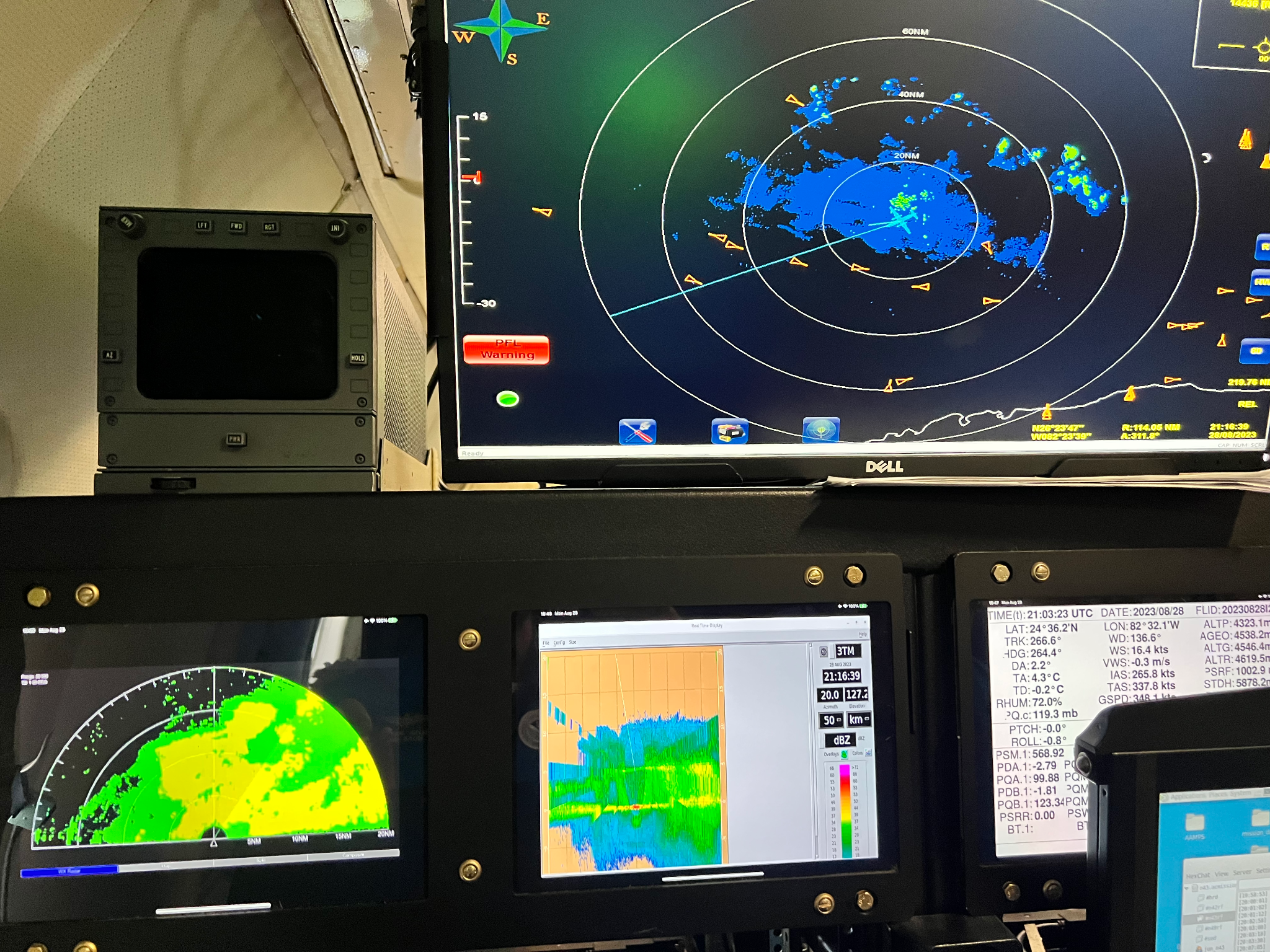 Marks: hitting some growers to our altitude here. few bumps2124passing through shallow convective line along south edge of stratiform area. 2127descend to 10 kft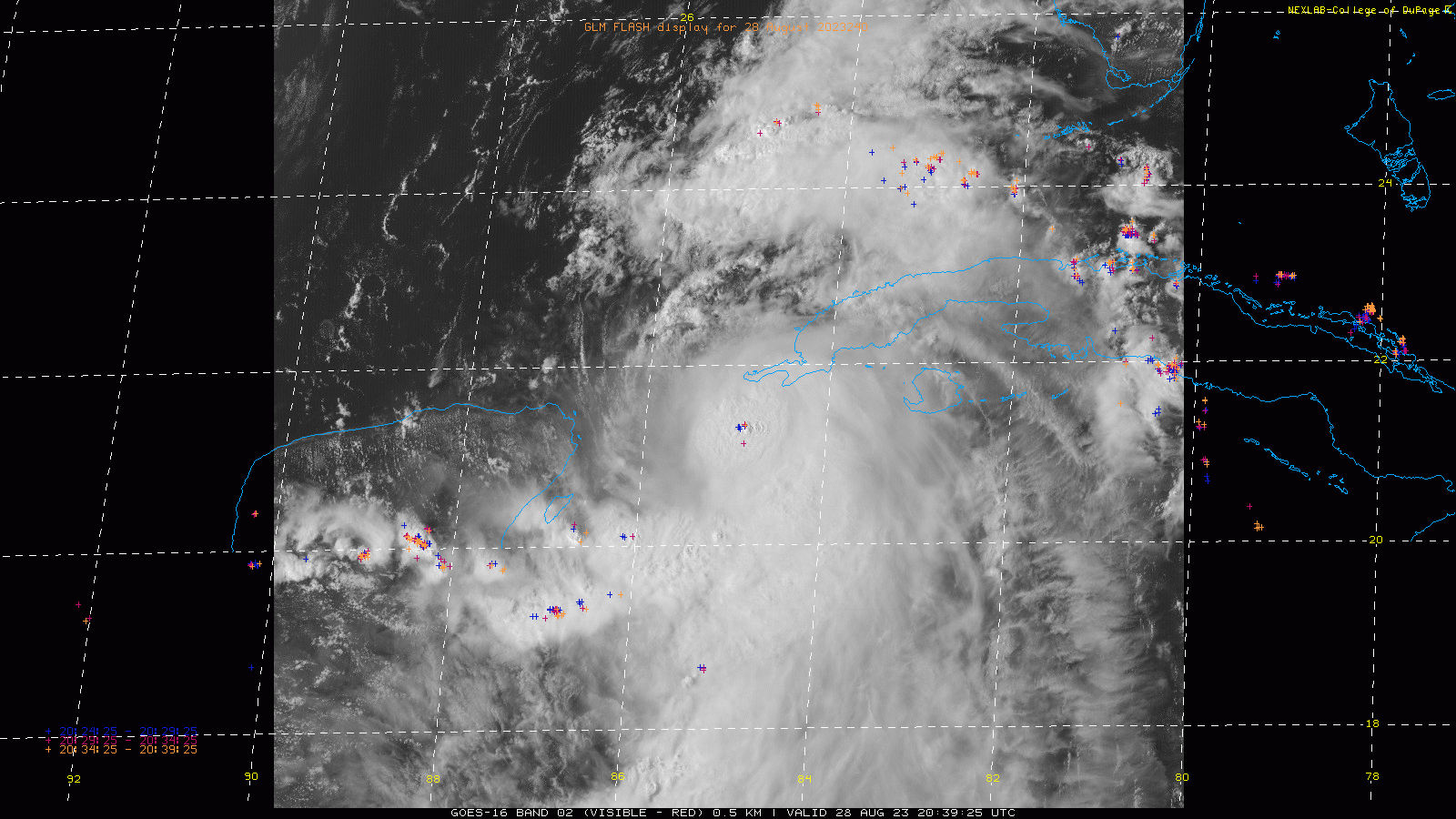 2129depressurizing cabin for internal AXBT drops on first legDoing some light center hunting on this first pass 2135had to restart plane data server to set flight folder up for AOC server2141IP Combo drop #1, AXBT #1, SST 30.1, TK 180, BT profile looks great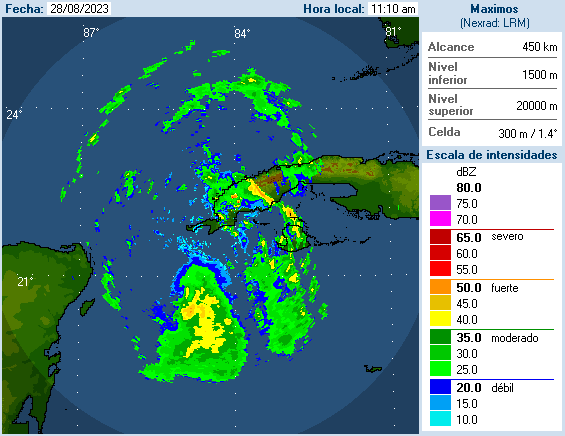 2154midpoint drop #2 - pretty dry on the north side inbound, hardly any scatterers2223 mid point drop #42158MMR shows strong E eyewall just 15-20 nm south of W tip of Cuba (pic)2200hunting a bit to get fix as center is east of planned flight leg. Should not affect TDR analysis. Center drop was 985 hPa with 17kt wind so estimating 983-984. Continuing to intensify (not RI) it seems from previous flights. AXBT #2 failed2203it appears that center is open to the west. Troubleshooting error in original radar analysis - resubmitting2210center drop #3 very strong east eyewall, massive anvil overhead, open to west (pic)2223mid point drop #4 approaching intense E-W rain and 60 nm south of center (pic)2227entering the rainband. Tops 14-16 km, plenty of scatterers, some nice chop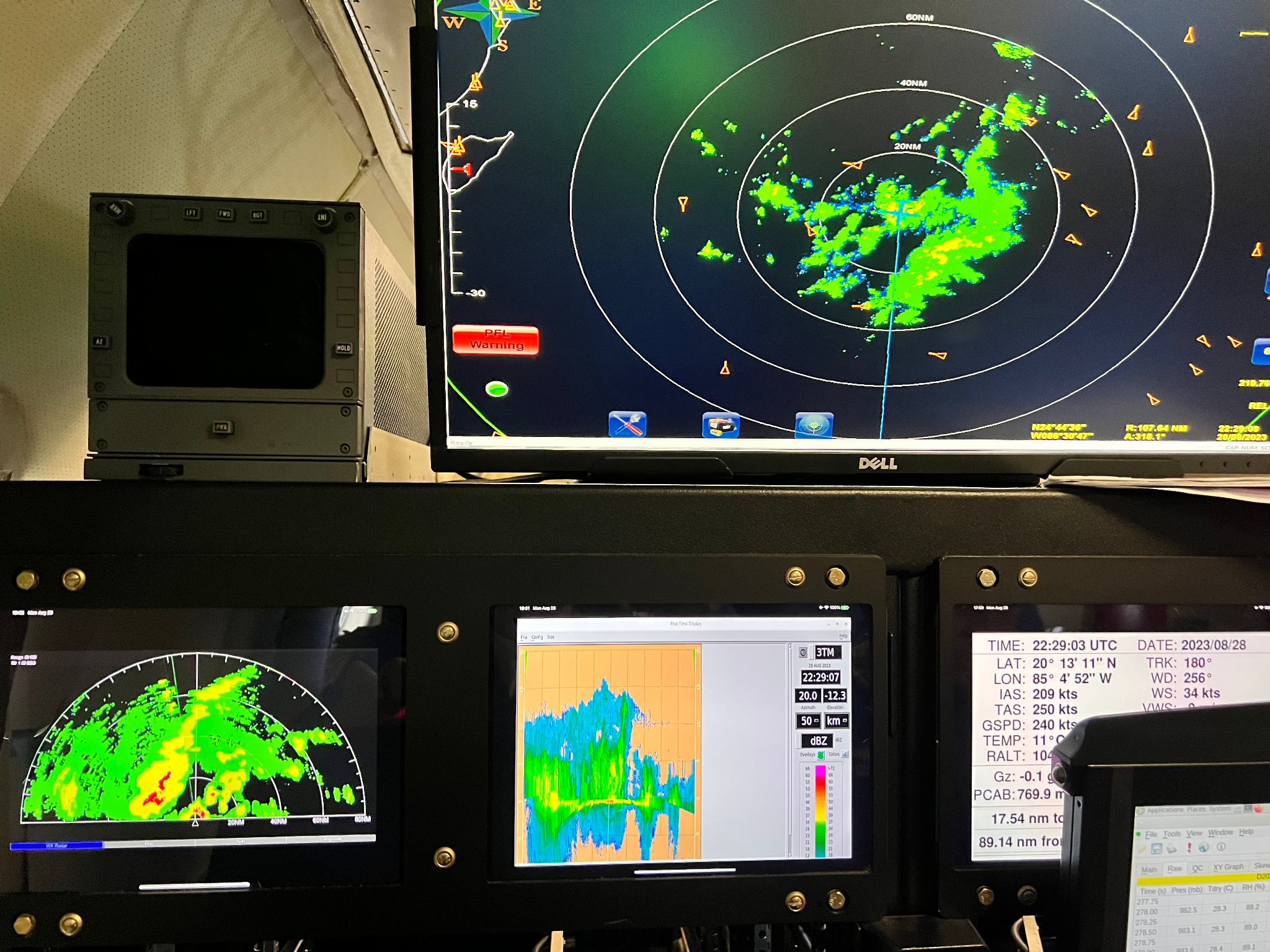 2232combo drop #5, AXBT #2, in major SW-NE band into center -  2nd BT failed2235extending leg before downwind turn and holding track to get out of major rainband, repressurizing cabin (pic)2239cutting across rainband to go downwind (pic)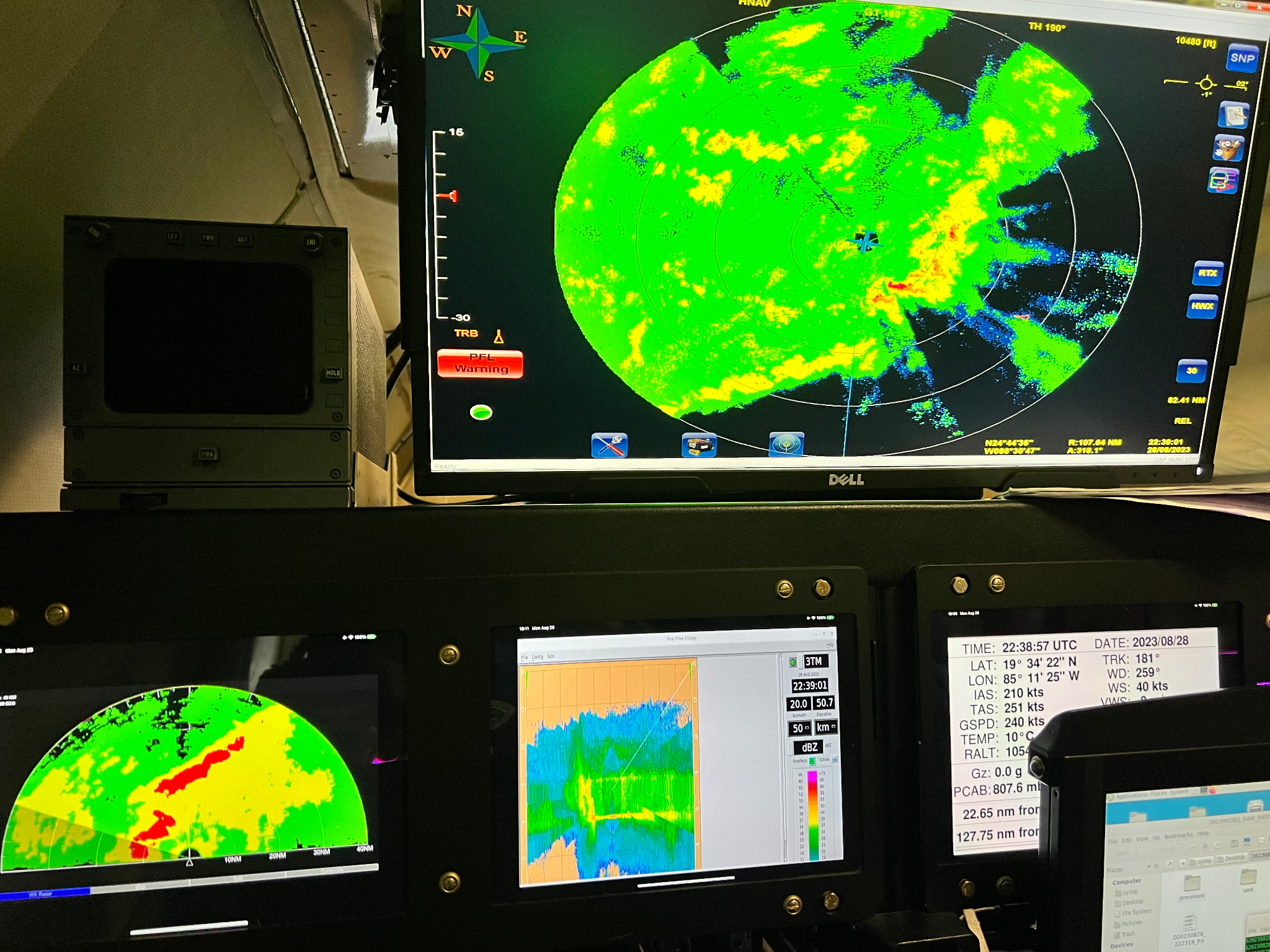 2247TK 045 going downwind to Pt #3 in major rainband (pic)2305PT #3 turn TK 320 combo drop #6 BT #3, in heavy stratiform area, SST 30.1, depressurizing 2319mid point drop #7 just inside rainband, inbound SE to NW2324RMW drop #8 in broad wind max WPO-qt nmi from center, Inbound2329center combo drop #9 AXBT #4 SST 29.1, 988 hPa wind 14 kts 2252342mid point drop #10 in the clear with slight undercast, outbound2354PT #4 combo drop #11, AXBT #5 turn TK 165 to PT #4 near Cozumel, repressurizing, SST 28.6, Marks noted center in open to the west0015PT #5 drop #12, turn TK 0600024mid point drop #13, 2-6 km Tilt from radar 44.5km at 82deg0033center, drop # 14 , turn TK 120, 987mb wind 29 kts 225degstarting FLAIMS, all the energy in the storm seems to be concentrated in this small partially enclosed small center. Hasn’t moved much during the mission. Seems pinned to mountains on the western tip of Cuba. 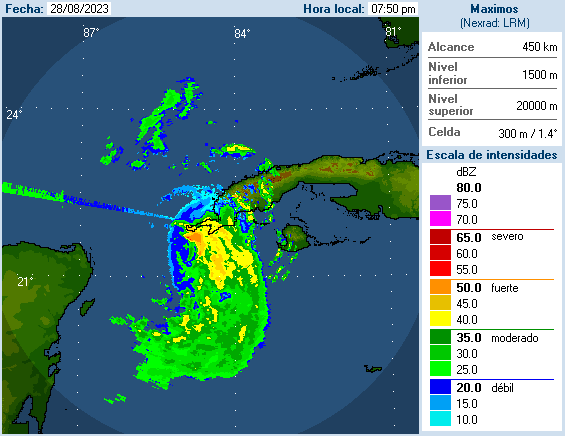 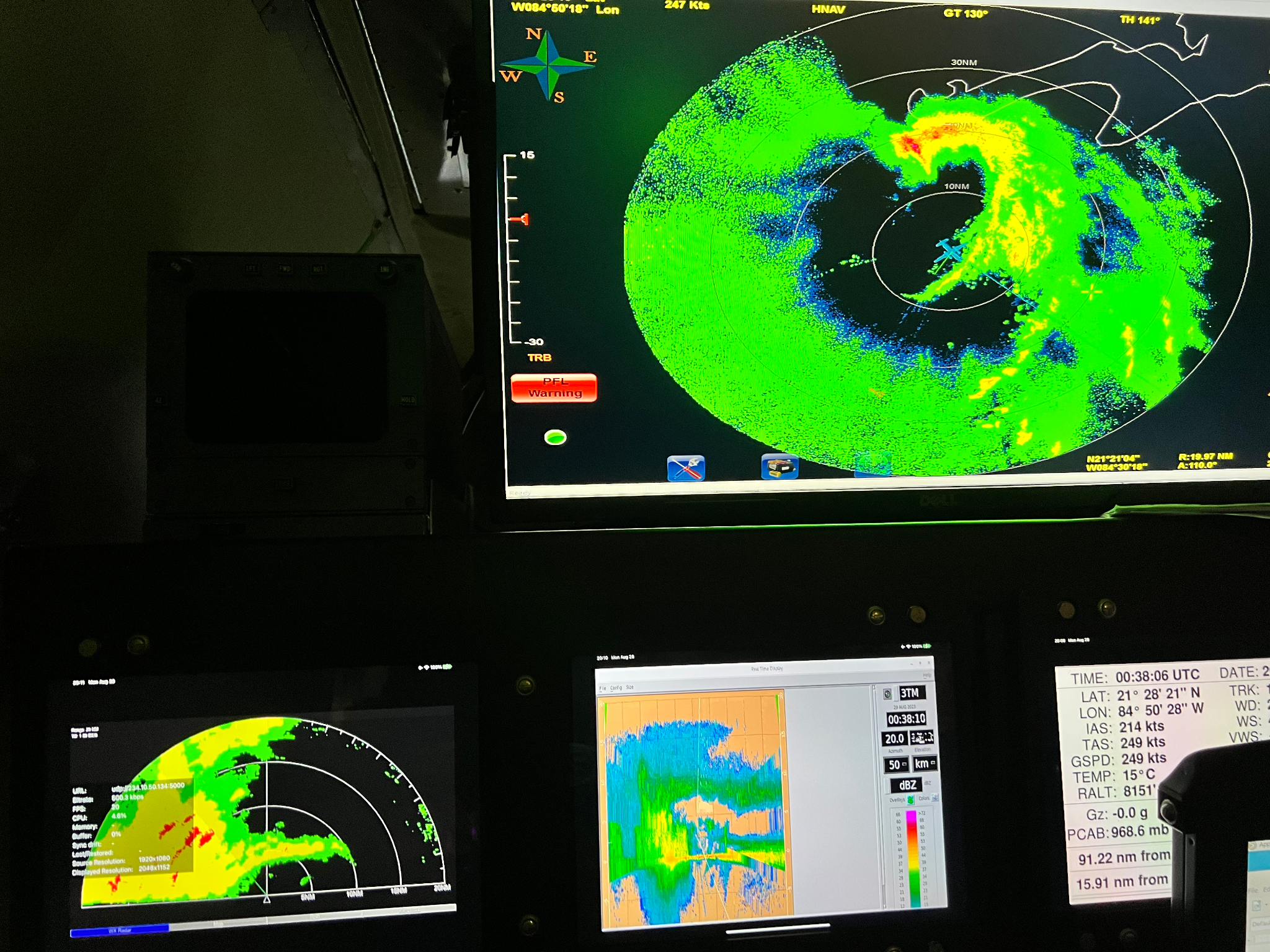 0039RMW drop #15 (ONR) (pic), Jun reporting echo tops to 15km in the most intense convection. track 330 deg, surface wind 42kt 170 deg0052FLAIMS end point drop #16 (ONR) turn TK 020 to point 60 nm ESE of center, Partial eyewall forming E-NE quadrant with some help from the terrain 0059FLAIMS IP inbound drop #17 (ONR) TK 2900108RMW drop #18 (ONR)0114center drop # 19 extend leg 20 nm to clear Cuba westernmost peninsula 0118turn TK 045 to Pt #6 great for TDR mapping of the hook interacting with land and mountains. Fascinating interaction. We are capturing it from the south and north side of the peninsula (see flight track)0133mid point drop #20 start climb to 19 kft0145end mission Pt #6 drop #21,  Endpoint outbound final leg - end of science0248landed FLL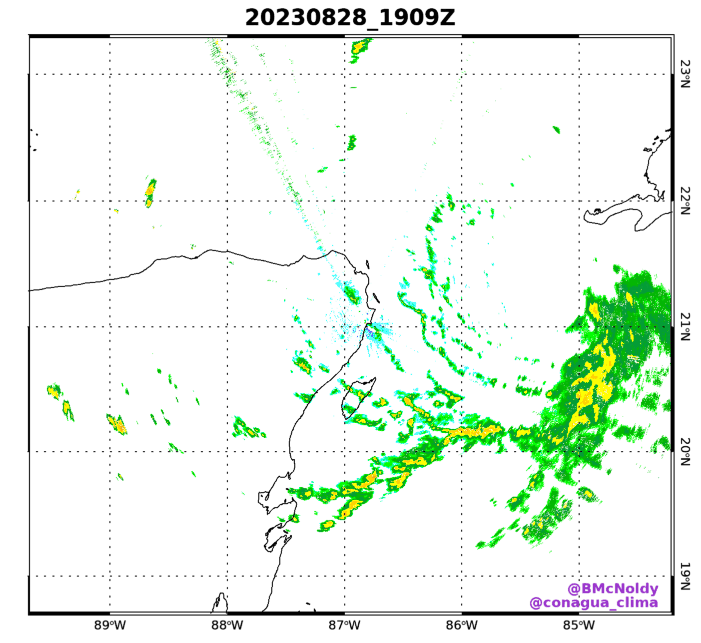 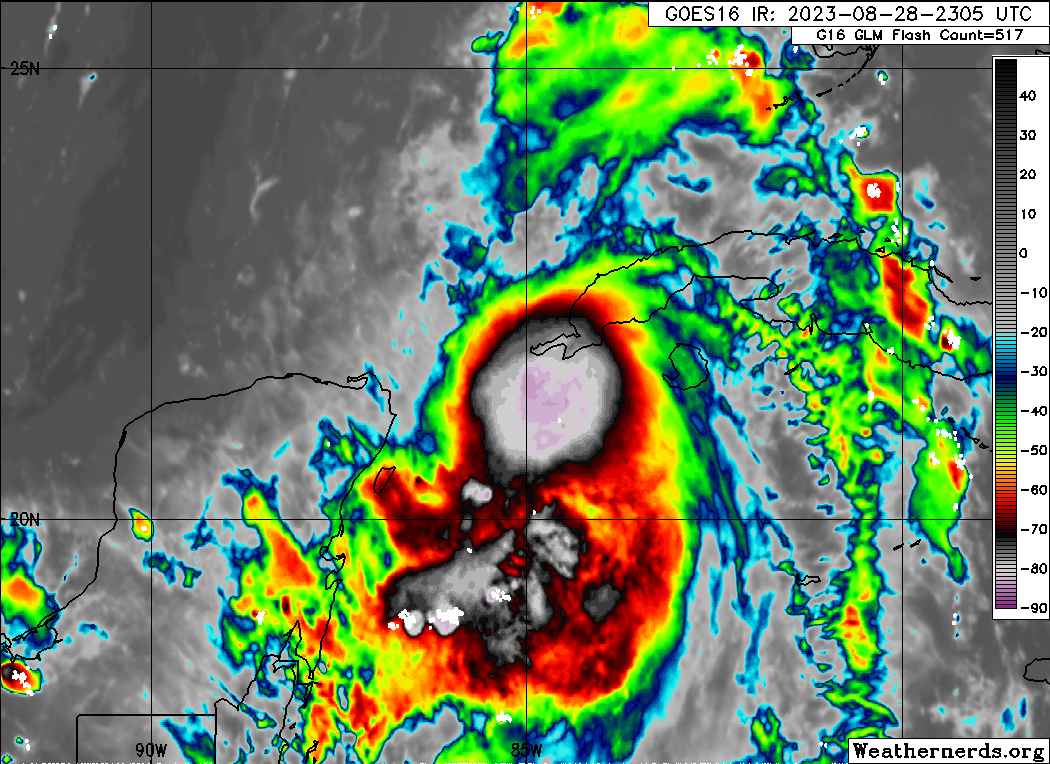 Tilt estimates from hrd-status: Job 3 0025 2-6-km Vortex Tilt:  44.5 km  at  82 degJob 4 0141 2-6-km Vortex Tilt:  28.7 km  at  78 degJob 5 0206 2-6-km Vortex Tilt:  33.0 km  at  76 degMaybe a precessional type pathway here towards alignment? Perhaps consistent with the hypothesis of a stronger vortex leading more towards that type of evolution vs. reformation POST-FLIGHTPOST-FLIGHTMission SummaryButterfly pattern flown as planned with FLAIMS module add on module on the final leg. Some weather between FLL and IP required small deviations.Actual Standard Pattern FlownButterfly pattern with FLAIMS module before final outbound leg (3rd pass). Then continue outbound to complete patternAPHEX Experiments / Modules FlownTasked TDR mission with research objectives vortex response to shear, rapid intensification, vortex re-alignment.Plain Language SummaryExtremely interesting mission into developing tropical storm Idalia where the storm was experiencing significant WSW wind shear.During the mission almost all of the precipitation was located in a large rainband encompassing a semicircle from SSW to NNE with the storm center located in the far NNE cusp of the large rainband. The other semicircle was rather dry in the lower troposphere and mostly devoid of deep convectionThe storm center moved very slowly toward the NNE impinging on the very western tip of Cuba.We captured what appeared to be an interaction of the storm center with the terrain over the western tip of Cuba during the FLAIMS module with legs along the south and north side of the peninsula. The mission TDR observations should provide a great opportunity to study storm terrain interactionsInstrument NotesInstruments worked great. Issues with Satcom affected data getting to EMC and NHC. One TDR analysis (1st) had erroneous storm motion and was probably rejected at EMC. Other TDR data was good and transmitted to EMC. Issues with transmission of analysis files for AWIPS Flight level data were initially not making it to MTS required shutting down and restarting the data stream. Radar data was slow getting off the aircraft at times.Final Mission Track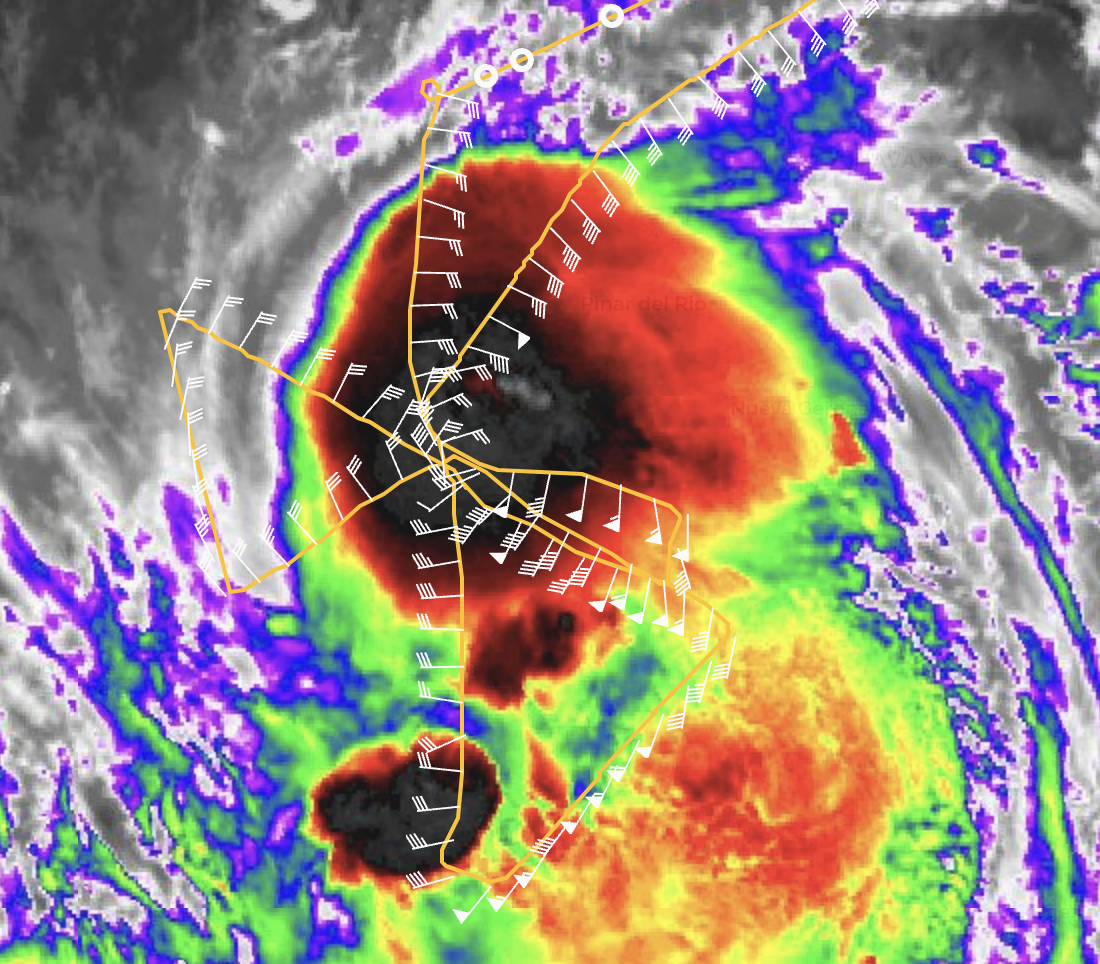 